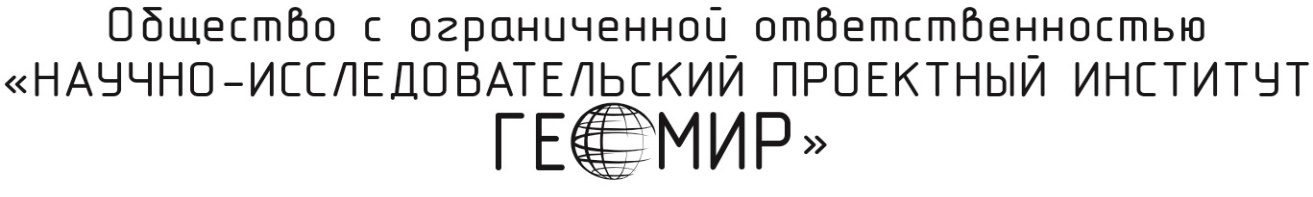 НИЖНЕЗАИМСКОЕМУНИЦИПАЛЬНОЕ ОБРАЗОВАНИЕТАЙШЕТСКОГО РАЙОНАИРКУТСКОЙ ОБЛАСТИГЕНЕРАЛЬНЫЙ ПЛАНТОМ 2МАТЕРИАЛЫ ПО ОБОСНОВАНИЮ2020 г.НИЖНЕЗАИМСКОЕМУНИЦИПАЛЬНОЕ ОБРАЗОВАНИЕТАЙШЕТСКОГО РАЙОНАИРКУТСКОЙ ОБЛАСТИГЕНЕРАЛЬНЫЙ ПЛАНТОМ 2МАТЕРИАЛЫ ПО ОБОСНОВАНИЮ2020 г.ОГЛАВЛЕНИЕВведение	41.	Сведения об утвержденных документах стратегического планирования, о национальных проектах, об инвестиционных программах субъектов естественных монополий, организаций коммунального комплекса, о решениях органов местного самоуправления, иных главных распорядителей средств соответствующих бюджетов, предусматривающих создание объектов местного значения	72. Обоснование выбранного варианта размещения объектов местного значения поселения	82.1.	Анализ использования территорий поселения и возможных направлений развития этих территорий	82.1.1.	Положение Нижнезаимского муниципального образования в системе расселения Тайшетского района Иркутской области	82.1.2.	Природно-ресурсный потенциал территории поселения	102.1.3.	Демографическая ситуация	112.1.4.	Экономический потенциал	142.1.5.	Объекты социальной инфраструктуры	142.1.6.	Объекты транспортной инфраструктуры	152.1.7.	Объекты инженерной инфраструктуры	182.2.	Прогнозируемые ограничения использования территорий поселения	202.2.1.	Объекты культурного наследия	202.2.2.	Объекты особо охраняемых природных территорий	232.2.3.	Объекты специального назначения	232.3.	Выводы	233.	Оценка возможного влияния планируемых для размещения объектов местного значения поселения	244.	Сведения о планируемых для размещения на территориях поселения объектов федерального значения, объектов регионального значения	255.	Сведения о планируемых для размещения на территориях поселения объектов местного значения муниципального района	276.	Перечень и характеристика основных факторов риска возникновения чрезвычайных ситуаций природного и техногенного характера	296.1.	Инженерно-технические мероприятия гражданской обороны	296.2.	Инженерное обеспечение территории	316.3.	Основные факторы риска возникновения чрезвычайных ситуаций	326.4.	Перечень мероприятий по обеспечению пожарной безопасности	386.5.	Оценка рисков возникновения и развития аварий на транспорте	447. Перечень земельных участков, которые включаются в границы населенных пунктов, входящих в состав поселения, или исключаются из их границ	458. Предложения по территориальному планированию (проектные предложения генерального плана)	46Технико-экономические показатели генерального плана	47ВведениеВ соответствии с градостроительным законодательством Генеральный план Нижнезаимского муниципального образования Тайшетского района Иркутской области (далее – Нижнезаимское муниципальное образование Тайшетского района, Нижнезаимское муниципальное образование) является документом территориального планирования муниципального образования. Основной целью территориального планирования Нижнезаимского муниципального образования является определение назначения территорий Нижнезаимского муниципального образования исходя из совокупности социальных, экономических, экологических и иных факторов для обеспечения устойчивого развития инженерной, транспортной и социальной инфраструктур, обеспечения учета интересов граждан и их объединений, Российской Федерации, Иркутской области, Тайшетского района и Нижнезаимского муниципального образования.Генеральный план разработан ООО «НИПИ ГЕОМИР» по заказу Комитета по управлению муниципальным имуществом, строительству, архитектуре и жилищно-коммунальному хозяйству администрации Тайшетского района в соответствии с контрактом № 013430002630000187 от 20 октября 2020 года.Нормативно-правовая базаГенеральный план разработан в соответствии с Конституцией Российской Федерации, Градостроительным кодексом Российской Федерации, Земельным кодексом Российской Федерации, Федеральным законом «Об общих принципах организации местного самоуправления в Российской Федерации», иными федеральными законами и нормативными правовыми актами Российской Федерации, законами и иными нормативными правовыми актами Иркутской области, Уставом Нижнезаимского муниципального образования, нормативно-правовыми актами органов местного самоуправления Нижнезаимского муниципального образования.Состав, порядок подготовки документа территориального планирования определен Градостроительным кодексом РФ и иными нормативными правовыми актами.Структура текстовой части генерального плана Нижнезаимского муниципального образования определялась согласно действующему законодательству и включает в себя:Том 1. Положение о территориальном планировании.Том 2. Материалы по обоснованию.Состав материалов по обоснованиюВ настоящем томе представлены материалы по обоснованию, которые в соответствии с п. 7 ст. 23 Градостроительного кодекса РФ включают в себя:1) сведения об утвержденных документах стратегического планирования, о национальных проектах, об инвестиционных программах субъектов естественных монополий, организаций коммунального комплекса, о решениях органов местного самоуправления, иных главных распорядителей средств соответствующих бюджетов, предусматривающих создание объектов местного значения;2) обоснование выбранного варианта размещения объектов местного значения поселения на основе анализа использования территорий поселения, возможных направлений развития этих территорий и прогнозируемых ограничений их использования, определяемых в том числе на основании сведений, содержащихся в информационных системах обеспечения градостроительной деятельности, федеральной государственной информационной системе территориального планирования, в том числе материалов и результатов инженерных изысканий, содержащихся в указанных информационных системах, а также в государственном фонде материалов и данных инженерных изысканий;3) оценку возможного влияния планируемых для размещения объектов местного значения поселения на комплексное развитие этих территорий;4) утвержденные документами территориального планирования Российской Федерации, документами территориального планирования двух и более субъектов Российской Федерации, документами территориального планирования субъекта Российской Федерации сведения о видах, назначении и наименованиях планируемых для размещения на территориях поселения объектов федерального значения, объектов регионального значения, их основные характеристики, местоположение, характеристики зон с особыми условиями использования территорий в случае, если установление таких зон требуется в связи с размещением данных объектов, реквизиты указанных документов территориального планирования, а также обоснование выбранного варианта размещения данных объектов на основе анализа использования этих территорий, возможных направлений их развития и прогнозируемых ограничений их использования;5) утвержденные документом территориального планирования муниципального района сведения о видах, назначении и наименованиях планируемых для размещения на территории поселения, входящего в состав муниципального района, объектов местного значения муниципального района, их основные характеристики, местоположение, характеристики зон с особыми условиями использования территорий в случае, если установление таких зон требуется в связи с размещением данных объектов, реквизиты указанного документа территориального планирования, а также обоснование выбранного варианта размещения данных объектов на основе анализа использования этих территорий, возможных направлений их развития и прогнозируемых ограничений их использования;6) перечень и характеристику основных факторов риска возникновения чрезвычайных ситуаций природного и техногенного характера;7) перечень земельных участков, которые включаются в границы населенных пунктов, входящих в состав поселения, или исключаются из их границ, с указанием категорий земель, к которым планируется отнести эти земельные участки, и целей их планируемого использования;8) сведения об утвержденных предметах охраны и границах территорий исторических поселений федерального значения и исторических поселений регионального значения (раздел не приводится, поскольку Нижнезаимское муниципальное образование не является историческим поселением федерального значения, историческим поселением регионального значения).Этапы реализации проекта:исходный срок – 2020 г.;1 очередь – 2025 г.;расчетный срок – 2040 г.Авторский коллектив проектаКолодезная М.А.		генеральный директор;Дорохина О.А.		начальник контрактного отдела;Темнов А.В. 			начальник градостроительного отдела;Поляков В.А.		главный инженер проекта;Рябова О.В.			главный экономист проекта;Касимова М.А.		главный архитектор проекта;Солдатова О.С.		архитектор;Заковрягина В.О.		экономист градостроительства.Графические материалы разработаны с использованием ГИС «MapInfo», графических редакторов «CorelDraw», «Photoshop».Создание и обработка текстовых и табличных материалов проводились с использованием пакетов программ «Microsoft Office Small Business-2010», «OpenOffice.org. Professional. 2.0.1».При подготовке данного проекта использовано исключительно лицензионное программное обеспечение, являющееся собственностью ООО «НИПИ ГЕОМИР».Список принятых сокращенийМКОУ	муниципальное казённое общеобразовательное учреждение;МКДОУ	муниципальное казённое дошкольное образовательное учреждение;СДК		сельский дом культуры;МКУК		муниципальное казенное учреждение культуры;ООШ		основная общеобразовательная школа;СТП		схема территориального планирования;ООО		общество с ограниченной ответственностью;ТКО		твердые коммунальные отходы;с.		село;д.		деревня;ул.		улица;чел.		человек.Сведения об утвержденных документах стратегического планирования, о национальных проектах, об инвестиционных программах субъектов естественных монополий, организаций коммунального комплекса, о решениях органов местного самоуправления, иных главных распорядителей средств соответствующих бюджетов, предусматривающих создание объектов местного значенияПри разработке генерального плана муниципального образования необходимо учитывать сведения об утвержденных документах стратегического планирования, о национальных проектах, об инвестиционных программах субъектов естественных монополий, организаций коммунального комплекса, о решениях органов местного самоуправления, иных главных распорядителей средств соответствующих бюджетов, предусматривающих создание объектов местного значения (пп. 1 п. 7 ст. 23 Градостроительного кодекса РФ).При разработке проекта генерального плана Нижнезаимского муниципального образования учитывалась муниципальная программа «Комплексного развития систем коммунальной инфраструктуры Нижнезаимского муниципального образования на 2019-2021 годы», утвержденная решением Думы Нижнезаимского муниципального образования №40 от 2 сентября 2019 г.2. Обоснование выбранного варианта размещения объектов местного значения поселенияАнализ использования территорий поселения и возможных направлений развития этих территорийПоложение Нижнезаимского муниципального образования в системе расселения Тайшетского района Иркутской областиТайшетский район - муниципальный район на западе Иркутской области и граничит со следующими территориями:на юго-востоке с Нижнеудинским районом, на востоке — с Чунским районом, на севере и западе — с Ингашским районом Красноярского края. Границы Тайшетского района установлены Законом Иркутской области от 16 декабря 2004 года № 100-оз «О статусе и границах муниципальных образований Тайшетского района Иркутской области» (с изменениями на 16 июля 2020 года) согласно приложению 33.В состав Тайшетского района входят 22 муниципальных образования со статусом сельское поселение:Березовское муниципальное образование;Нижнезаимское муниципальное образование;Борисовское муниципальное образование;Бузыкановское муниципальное образование;Венгерское муниципальное образование;Джогинское муниципальное образование;Нижнезаимское муниципальное образование;Мирнинское муниципальное образование;Нижнезаимское муниципальное образование;Николаевское муниципальное образование;Полинчетское муниципальное образование;Половино-Черемховское муниципальное образование;Разгонское муниципальное образование;Нижнезаимское муниципальное образование;Соляновское муниципальное образование;Старо-Акульшетское муниципальное образование;Тальское муниципальное образование;Тамтачетское муниципальное образование;Тимирязевское муниципальное образование;Черчетское муниципальное образование;Шелаевское муниципальное образование;Шелеховское муниципальное образование.В состав Тайшетского района входят 6 муниципальных образований со статусом городское поселение:Нижнезаимское муниципальное образование;Квитокское муниципальное образование;Новонижнезаимское муниципальное образование;Тайшетское муниципальное образование;Шиткинское муниципальное образование;Юртинское муниципальное образование.Нижнезаимское муниципальное образование расположено в центральной части Тайшетского района. Административный центр Нижнезаимского муниципального образования - село Нижняя Заимка. Муниципальное образование граничит:на севере с Шитскинским муниципальным образованием;на востоке с Борисовским муниципальным образованием;на юго-востоке с Квитокским муниципальным образованием;на юге со Старо-Акульшетским муниципальным образованием;на юго-западе с Половино-Черемховским, Бирюсинским муниципальными образованиями.Границы Нижнезаимского муниципального образования установлены Законом Иркутской области от 16 декабря 2004 года № 100-оз «О статусе и границах муниципальных образований Тайшетского района Иркутской области» (с изменениями на 16 июля 2020 года) согласно приложению 12.В состав территории Нижнезаимского муниципального образования входят следующие населенные пункты:деревня Коновалова;деревня Синякина;село Нижняя Заимка.Площадь Нижнезаимского муниципального образования составляет 57021,6 га.Природно-ресурсный потенциал территории поселенияКлиматНижнезаимское муниципальное образование характеризуется ярко выраженным континентальным климатом с продолжительной холодной зимой и тёплым, с обильными осадками, летом.Температура воздуха имеет ярко выраженный годовой ход. Самый холодный месяц - январь, среднемесячная температура воздуха которого -25°С...-30°С. Минимальные температуры снижаются до -46°С. Наиболее теплый - июль, среднемесячная температура воздуха составляет плюс +15°С...+20°С. Максимальные температуры поднимаются до +35°С.Наибольшее количество осадков за месяц выпадает в июне - июле (50-70мм). Снежный покров на территории Нижнезаимского муниципального образования появляется в середине октября и сохраняется до апреля. Годовой приход прямой солнечной радиации на горизонтальную поверхность равен 100 - 115 ккал/см². Годовая сумма рассеянной радиации при безоблачном небе составляет 26 - 31 ккал/см². Облачность снижает поступление прямой солнечной радиации на 60% от возможной, одновременно увеличивает рассеянную радиацию более чем в 1.5 раза. В результате при реальных условиях облачности годовой приход суммарной радиации составляет 82- 93 ккал/см², рассеянной – 44- 49 ккал/см². Продолжительность солнечного сияния в течение года равна в среднем 1802 часа с максимумом в мае-июне (275- 274 часов). Число дней без солнца в среднем за год составляет 110. Максимум наблюдается зимой.ГидрографияНа территории Нижнезаимского муниципального образования расположены реки: Ужет, Поперечная, Свешня, Бирюса.Питание рек Нижнезаимского муниципального образования - смешанное с преобладанием снегового. Основной объем воды, около 50% годового стока, поступает весной во время таяния снега. Весеннее половодье проходит с апреля по май. Средняя продолжительность половодья 54 дня. Летне-осенняя межень наступает в июне и заканчивается в сентябре, ее продолжительность составляет 130 - 140 суток. Межень прерывается 2-3 дождевыми паводками. Осенью наблюдаются дождевые паводки. Замерзают реки в ноябре-декабре, иногда даже в марте. Преобладающая толщина льда 30 см, наибольшая 60 см.Весеннее половодье на водотоках обычно проходит в апреле-мае. Подъем уровня начинается в конце марта, пик половодья проходит в конце первой декады апреля. Заканчивается половодье в середине мая.Рельеф и геологияТерритория муниципального образования приурочена к плоским участкам плато, с волнистыми междуречьями, расчленёнными долинами, с комплексом аккумулятивных террас.Расчленённость рельефа на большей части территории поселения составляет 0,3-0,4. На 1 км2 территории поселения приходится до 0,8 км речной сети. Превышение над урезом воды в реках достигает 100- м. Абсолютные отметки рассматриваемой территории изменяются от 250 м у уреза воды в реках до 380 м – на водоразделе.ПочвыНа территории Нижнезаимского муниципального образования наиболее распространены серые лесные и дерново-подзолистые почвы. Почвы недостаточно плодородны. Для повышения их плодородия необходимо внесение органических и минеральных удобрений, а также на отдельных участках – известкование.Растительный и животный мирПреобладающий тип растительности муниципального образования– лесной. Леса занимают все водораздельные пространства, надпойменные террасы, частично поймы рек. Расположение территории возле южной тайги, подтайги, среднегорий с горнотаежным поясом определяет большой набор растительности. В лесах доминируют сосна, кедр, пихта, ель, лиственница сибирская, береза и осина.Наибольшей многочисленностью Нижнезаимского муниципальное образование обладают грызуны — сурки, суслики, тушканчики, мыши и другие. Среди хищников самыми распространенными видами являются волки, лисы, хорьки, ласки, горностаи, перевязки, норки, барсуки и выдры. В водоёмах области насчитывается около 100 видов рыб, большая часть из которых обитает в пресной воде: голавль, стерлядь, синец, линь, сом, карась, щука, вьюн и другие. Полезные ископаемыеНа территории Нижнезаимского муниципального образования, располагается месторождение полезных ископаемых (торфа): Синякино П. Запасы подсчитаны по кат. А и забалансовые. Утверждены протоколом ТКЗ № 4, 1981г. Месторождение учтено Госбалансом в резерве. Т-128Демографическая ситуацияВажнейшими социально-экономическими показателями формирования градостроительной системы любого уровня являются динамика численности населения. Наряду с природной, экономической и экологической составляющими они выступают в качестве основного фактора, влияющего на сбалансированное и устойчивое развитие территории Нижнезаимского муниципального образования.Динамика изменения численности населения Нижнезаимского муниципального образования за последние 5 лет проанализирована в таблице 2.1. Данные предоставлены с официального сайта Федеральной службы государственной статистики по Иркутской области (https://irkutskstat.gks.ru/).Таблица 2.1Динамика изменения численности населения Нижнезаимского муниципального образования (данные на начало года)Из таблицы 2.1 следует, что с 2016 г. по 2020 г. численность населения Нижнезаимского муниципального образования уменьшилась на 67 чел.Рисунок 2.1 Динамика изменения численности населения
Нижнезаимского муниципального образования (2016-2020 гг., данные на начало года)Показатели естественного воспроизводства населения Нижнезаимского муниципального образования представлены в таблице 2.2.Таблица 2.2Динамика показателей естественного воспроизводства населения
Нижнезаимского муниципального образования, чел.На территории Нижнезаимского муниципального образования наблюдается неблагоприятная тенденция превышения показателей смертности над показателями рождаемости.В последние годы в Нижнезаимском муниципальном образовании показатели миграционного движения численности населения указывают на миграционный отток (таблица 2.3).Таблица 2.3Динамика миграционных показателей населения
Нижнезаимского муниципального образования, чел.При определении перспективной численности населения учитывалось главное направление демографической политики Тайшетского района Иркутской области, определенное в стратегии социально-экономического развития муниципального образования «Тайшетский район» на 2019-2030 годы (утвержденной решением Думы Тайшетского района от 29 ноября 2018 г. №174): сокращение естественной убыли населения за счет естественного прироста.На территории Тайшетского района прослеживается тенденция старения населения, численность населения в трудоспособном возрасте сокращается. Данные тенденции прогнозируются и в среднесрочной перспективе. Такая ситуация оказывает негативное влияние на систему пенсионного обеспечения, что в свою очередь напрямую отражается как на работающем населении, плательщиках страховых взносов, так и на функционировании бюджетной системы в целом.К 2030 году показатель смертности будет иметь тенденцию снижения, естественная убыль снизится. Коэффициент естественной убыли в расчете на 1000 населения снизится с (4,4) чел. в 2018 году до (0,3) чел. к 2030 году. Миграционная убыль на 1000 населения снизится с (8,9) чел. в 2018 году до (0,1) чел. к 2030 году. Снижение миграционного оттока приведет к замедлению темпа снижения численности населения.Основными причинами, послужившими ухудшению демографической ситуации в Нижнезаимском муниципальном образовании, являются:существенный отток населения трудоспособного возраста, сопровождающийся как правило, отъездом детей на обучение в высшие учебные заведения;вхождение в детородный возраст относительно малочисленной группы «детей 90-х»;низкий уровень жизни в сельской местности.Снизить отток населения предполагается за счет создания качественной среды проживания населения, повышения уровня жизни, реализации мер по организации и оздоровлению детей. Основным инструментом улучшения демографической ситуации могут стать меры, принимаемые администрацией Нижнезаимского муниципального образования и района в целом по созданию новых рабочих мест для молодежи и прибывших граждан, принципиальный пересмотр организующих социального и экономического каркасов развития района.Таким образом, прогнозная численность на расчетный срок принимается по численности 2020 года – 374 чел.На расчетный период основные усилия должны быть направлены на поддержание положительного естественного прироста, в первую очередь путём снижения уровня смертности.Так же для улучшения демографической ситуации в Нижнезаимском муниципальном образовании необходимо проведение целого комплекса социально-экономических мероприятий, которые будут направлены на разные аспекты, определяющие демографическое развитие, такие как сокращение общего уровня смертности (в том числе и от социально-значимых заболеваний и внешних причин), укрепление репродуктивного здоровья населения, здоровья детей и подростков, сокращение уровня материнской и младенческой смертности, сохранение и укрепление здоровья населения, увеличение продолжительности жизни, создание условий для ведения здорового образа жизни, повышение уровня рождаемости, укрепление института семьи, возрождение и сохранение традиций крепких семейных отношений, поддержку материнства и детства, улучшение миграционной ситуации. Принимаемые меры по улучшению демографической ситуации, в том числе успешной реализации демографических программ по стимулированию рождаемости, программ направленных на поддержку семей с детьми и молодых семей, приоритетного национального проекта в сфере здравоохранения позволят на расчетный срок обеспечить положительную динамику коэффициента естественного прироста, хотя существует опасность снижения коэффициента естественного прироста в случае ухудшения экономической ситуации в стране.Экономический потенциалЭкономика сельского поселения в настоящее время представлена предприятиями сельского хозяйства, основной вид деятельности: выращивание зерновых культур.Таблица 2.4Предприятия сельского хозяйстваОбъекты социальной инфраструктурыПеречни объектов социальной инфраструктуры, размещение которых определило формирование на территории населенных пунктов поселения общественно-деловых зон, приведены в таблице 2.5.Таблица 2.5Объекты социальной инфраструктуры Нижнезаимского муниципального образованияОбъекты транспортной инфраструктурыРазвитие транспортного комплекса неразрывно связано с экономико-географическим положением муниципального образования, наличием природных ресурсов, энергетических ресурсов, минерально-сырьевой базы, культурными и историческими связями, а также, наличием и возможностями имеющихся производительных сил.Основным видом транспорта в Нижнезаимском муниципальном образовании является автомобильный транспорт.Автомобильный транспортАвтомобильные дороги являются важнейшей составной частью транспортной инфраструктуры Нижнезаимского муниципального образования. Они связывают территорию Нижнезаимского муниципального образования с соседними территориями, обеспечивают жизнедеятельность муниципального образования, во многом определяют возможности развития, по ним осуществляются автомобильные перевозки грузов и пассажиров. От уровня развития сети автомобильных дорог во многом зависит решение задач в достижении устойчивого экономического роста Нижнезаимского муниципального образования, повышении конкурентоспособности местных производителей и улучшении качества жизни населения.Перечень автомобильных дорог общего пользования регионального или межмуниципального значения, относящихся к государственной собственности Иркутской области, расположенных на территории Нижнезаимского муниципального образования, согласно Постановлению Правительства Иркутской области от 5 августа 2016 года № 478-пп «Об утверждении Перечня автомобильных дорог общего пользования регионального или межмуниципального значения Иркутской области» (с изменениями на 1 апреля 2020 года), отражен в таблице 2.6. По территории муниципального образования проходят автомобильные дороги местного значения, отображенные в таблице 2.7.Общая протяженность автомобильных дорог, проходящих по территории Нижнезаимского муниципального образования равна 35,9 км, и составляет:дороги межмуниципального значения – 21,9 км;дороги местного значения – 14,0 км.Таблица 2.6Перечень региональных и межмуниципальных автомобильных дорогна территории Нижнезаимского муниципального образованияТаблица 2.7Перечень дорог местного значения на территории Нижнезаимского муниципального образованияЖелезнодорожный транспортЖелезнодорожный транспорт на территории муниципального образования отсутствует.Речной транспортРечной транспорт на территории муниципального образования отсутствует.Воздушный транспортВоздушный транспорт на территории муниципального образования отсутствует.Трубопроводный транспортНа территории муниципального образования располагается магистральный нефтепровод, протяженностью 89200 м.Объекты инженерной инфраструктурыЗадачей инженерного обеспечения является создание благоприятной среды жизнедеятельности человека и условий устойчивого развития путем:определения зон размещения объектов электро-, тепло-, газо-, водоснабжения и водоотведения;создания новых и реконструкции существующих объектов инженерной инфраструктуры на основе новых технологий и научно-технических достижений;развития инженерных коммуникаций в сложившейся застройке с учетом перспективного развития;размещения автономных локальных источников электроснабжения и теплоснабжения на территориях, планируемых под застройку и не охваченных существующими централизованными системами;обеспечения безопасности и надежности систем инженерной инфраструктуры, в том числе путем создания систем защиты поверхностных и подземных источников водоснабжения, а также размещения и модернизации объектов очистки и утилизации промышленных, бытовых и поверхностных стоков.ВодоотведениеВ населенных пунктах Нижнезаимского муниципального образования системы и сети водоотведения отсутствуют. Население использует локальные очистные сооружения, выгребные ямы, септики.Сточные воды от жилой и общественной застройки поступают в накопительные выгребные ямы и осуществляется вывоз специализированным транспортными средствами на полигоны ТКО.Отсутствие централизованной канализационной сети в Нижнезаимского муниципального образования создает определенные трудности населению, ухудшает их бытовые условия. Также возрастает угроза возникновения и распространения опасных заболеваний среди местного населения.Существующая ситуация оказывает отрицательное влияние на экологию и, соответственно, создает угрозу жизни и здоровью жителям муниципального образования, способствует загрязнению подземных вод.Требования к очистке сточных вод предъявляются согласно нормативным документам: Водного Кодекса РФ, Закона РФ «Об охране окружающей природной среды», Закона РФ «О санитарно-эпидемиологическом благополучии населения».ВодоснабжениеИсточниками хозяйственно-питьевого водоснабжения для населенных пунктов Нижнезаимского муниципального образования, являются подземные воды, каптируемые отдельно стоящими скважинами и придомовыми колодцами. В с. Нижняя Заимка располагаются 2 скважины по адресу: ул. Депутатская и ул. Пионерская, на территории Нижнезаимской ООШ. Данные скважины обеспечивают водой прилегающие дома. Централизованное водоснабжение отсутствует.ГазоснабжениеВ связи с отсутствием проложенного газопровода на территории Нижнезаимского муниципального образования населенные пункты не газифицированы.ТеплоснабжениеТеплоснабжение Нижнезаимского муниципального образования осуществляется, как централизованно – от отопительной котельной, так и децентрализовано – от индивидуальных теплогенераторов.На территории Нижнезаимского муниципального образования располагаются тепловые сети и 3 источника теплоснабжения:котельная, располагающаяся в Нижнезаимской ООШ, с. Нижняя Заимка, ул. Пионерская;котельная в МКУК «Нижнезаимский Дом досуга и творчества», с. Нижняя Заимка, ул. Депутатская, 8;котельная в Коноваловском сельском клубе, д. Коновалова, ул. Трактовая,12 «а».Котельные и тепловые сети в настоящее время находятся в собственности ООО «ТеплоЭнергия».Основными потребителями тепловой энергии являются бюджетные организации различной ведомственной подчиненности: администрация, ФАП, школа. Котельные работают на угле. Жилые дома Нижнезаимского муниципального образования оборудованы печным отоплением.ЭлектроснабжениеЭлектроснабжение Нижнезаимского муниципального образования осуществляется от центров питания энергоснабжающих компаний ОАО «ИЭСК». Потребители электрической энергии получают электроэнергию от ПС- 35/10 кВ «Нижняя Заимка» по ВЛ- 10кВ «Н-Заимка - Н-Заимка», ТП- 10/0,4 кВ № 59 ВЛ – 0,4 кВ.Общая протяженность линий электропередач – 121,6 км, из которых:ЛЭП 10 кВ общей протяженностью 30,6 км;ЛЭП 35 кВ общей протяженностью 29,0 км;ЛЭП 500 кВ общей протяженностью 62,0 км.СвязьНа территории муниципального образования функционирует 1 отделение почтовой связи: в с. Нижняя Заимка.Сотовую связь в Нижнезаимском муниципальном образовании предоставляют 2 оператора сотовой связи, это: «Мегафон», «Теле 2». Зоны обслуживания данных операторов обеспечивают сотовую связь на хорошем уровне. Протяженность линий связи равна 29,9 км.Санитарная очистка территорииВ соответствии с территориальной схемой обращения с отходами, в том числе с твердыми коммунальными отходами, Иркутской области, утвержденной приказом Министерство природных ресурсов и экологии Иркутской области от 29 декабря 2017 года N 43-мпр, территория Иркутской области поделена на 2 зоны деятельности регионального оператора по обращению с твердыми коммунальными отходами.Тайшетский район, в том числе Нижнезаимское муниципальное образование входит в Зону 1.На территории Тайшетского района отсутствуют объекты размещения отходов, включенные в ГРОРО.Транспортирование и обезвреживание ТКО с территории Нижнезаимского муниципального образования планируется осуществлять на объекты размещения ТКО, расположенные на территории Братского района:г. Вихоревка, эксплуатирующая организация ООО "Наш город", N в ГРОРО 38-00073-З-00377-300415, мощность полигона 24,2 тыс. т/год, заполнение 46,94%;п. Чекановский ООО "Братский полигон ТБО", N 38-00071-З-00377-300415, мощность полигона 70 тыс. т/год, заполнение 71,09%;Также планируется обезвреживание ТКО на специальных установках.На территории Нижнезаимского муниципального образования расположена несанкционированная свалка твёрдых бытовых отходов (силосная яма на территории бывшего животноводческого комплекса). по адресу: с. Нижняя Заимка , 700 м на северо-запад от северо-западной границы с. Нижняя Заимка, 600 м на северо-запад от автодороги Тайшет-Шиткино, 200 м на северо-запад от ВЛ 35кВ Коновалова-Шиткино. Площадь 0,1 га. В объеме 60 м3.Согласно Приказу Министерства жилищной политики, энергетики и транспорта Иркутской области от 28.12.2018 г. № 138-мпр норматив накопления ТКО для индивидуальных жилых домов принят в размере – 1,56 м3/год или 0,39 т/год.Численность населения Нижнезаимского муниципального образования в 2020 году составила 374 чел. В соответствии с данной нормой объем образующихся на территории поселения отходов составляет 1,56 м3/год *374 чел. = 583,44 м3/год.Прогнозируемые ограничения использования территорий поселенияОграничения использования территорий поселения устанавливаются в границах зон с особыми условиями использования территории. К таким зонам в соответствии со ст. 105 Земельного кодекса, на территории Нижнезаимского муниципального образования относятся:водоохранная зона;береговая полоса;прибрежная защитная полоса;охранная зона нефтепроводов;санитарно-защитная зона предприятий, сооружений и иных объектов;охранная зона объектов электросетевого хозяйства (вдоль линий электропередачи, вокруг подстанций);охранная зона линий и сооружений связи;первый пояс зоны санитарной охраны источника водоснабжения;придорожная полоса;зона затопления.Установление зон с особыми условиями использования территории осуществляется в соответствии с действующим законодательством.Объекты культурного наследияПо состоянию на 01.08.2020 года на учете государственного органа по охране объектов культурного наследия Иркутской области в границах Нижнезаимского муниципального образования состоят:1 выявленный объект археологического наследия, определены и закоординированы его границы в системе координат WGS-84 (таблица 2.8);2 объекта культурного наследия - истории и архитектуры, в том числе: 1 объект регионального значения – памятнлесник истории, включенный в единый государственный реестр объектов культурного наследия (памятников истории и культуры) народов Российской Федерации (таблица 2.9); 1 выявленный объект культурного наследия (таблица 2.10).Предметы охраны и границы территории на объекты не утверждены.Согласно ст.34.1 Федерального закона от 25 июня 2002 года № 73-ФЗ «Об объектах культурного наследия (памятниках истории и культуры) народов Российской Федерации» (далее - ФЗ-73) защитными зонами объектов культурного наследия являются территории, которые прилегают к включенным в реестр памятникам и ансамблям. Защитные зоны не устанавливаются для объектов археологического наследия, некрополей, захоронений, расположенных в границах некрополей, произведений монументального искусства, а также памятников и ансамблей, расположенных в границах достопримечательного места.В соответствии со ст.33 ФЗ-73 объекты культурного наследия подлежат государственной охране в целях предотвращения их повреждения, разрушения или уничтожения, изменения облика и интерьера, нарушения установленного порядка их использования, незаконного перемещения и предотвращения других действий, могущих причинить вред объектам культурного наследия.В целях обеспечения сохранности объектов культурного наследия устанавливаются ограничения (обременения) права собственности, других вещных прав, а также иных имущественных прав, являющиеся установленными пп.1-3 статьи 473 (153-73 требованиями к содержанию и использованию объектов культурного наследия, включенных в реестр, и выявленных объектов культурного наследия, а именно: при содержании и использовании объекта культурного наследия лица, владеющие объектом культурного наследия. обязаны осуществлять расходы на содержание объекта культурного наследия и поддержание его в надлежащем техническом, санитарном и противопожарном состоянии; не проводить работы, изменяющие предмет охраны объекта культурного наследия, либо изменяющие облик, объемно—планировочные и конструктивные решения и структуры, интерьер (в случае, если предмет охраны не определен).На основании ст.5.1, ФЗ-73 на территории памятника или ансамбля запрещается строительство объектов капитального строительства и увеличение объемно-пространственных характеристик существующих на территории памятника или ансамбля объектов капитального строительства, а также проведение земляных, строительных, мелиоративных и других видов работ, за исключением работ по сохранению объектов культурного наследия, либо вышеназванные работы могут проводиться при условии обеспечения сохранности объектов культурного наследия.На основании ст.36 Ф3-73 проектирование и проведение земляных, строительных, мелиоративных, хозяйственных работ, указанных в ст. 30 ФЗ-73 работ по использованию лесов и иных работ осуществляются при отсутствии на территории объектов культурного наследия, включенных в реестр, выявленных объектов культурного наследия или объектов, обладающих признаками объекта культурного наследия.Для определения наличия либо отсутствия объектов культурного наследия либо объектов, обладающих признаками объекта культурного наследия п.3 ст.31 ФЗ-73 предусмотрено проведение историко-культурной экспертизы на земельных участках, участках лесного фонда либо водных объектах или их частях, подлежащих воздействию земляных, строительных, мелиоративных, хозяйственных работ, указанных в ст. 30 ФЗ-73 работ по использованию лесов и иных работ, путем археологической разведки, в порядке, определенном ст.45.1 ФЗ-73.На территории Нижнезаимского муниципального образования располагаются достопримечательные места:Еловка – левый борт долины р. Бирюса;Ключи – левый борт долины р. Бирюса от устья р. Ужет вверх по течению до устья безымянного ручья, расположенного выше с. Нижняя Заимка.Таблица 2.8Объекты культурного наследия, включенные в ЕГРН объектов культурного наследия народов РФ, расположенные на территории Нижнезаимского муниципального образованияТаблица 2.9Выявленные объекты культурного наследия, расположенные на территории Нижнезаимского муниципального образованияТаблица 2.10Выявленные объекты археологического наследия, расположенные на территории Нижнезаимского муниципального образованияОбъекты особо охраняемых природных территорийСогласно приказу Министерства природных ресурсов и экологии Иркутской обла-сти «Об утверждении Перечня особо охраняемых природных территорий регионального и местного значения Иркутской области по состоянию на 01.05.2020» от 18 июня 2020 года n 26-мпр, в границах Нижнезаимского муниципального образования отсутствуют особо охраняемые природные территории.Объекты специального назначенияПогребение тел умерших в Нижнезаимском муниципальном образовании осуществляется на общественных кладбищах с учетом вероисповедальных, воинских и иных обычаев и традиций. Таблица 2.11Объекты специального назначения Нижнезаимского муниципального образования Тайшетского района Иркутской областиВыводы 1. Основное население проживает в административном центре муниципального образования - с. Нижняя Заимка, а также в д. Коновалова.2. Градостроительная деятельность развивается в с. Нижняя Заимка, д. Коновалова.3. На территории муниципального образования и населенных пунктов сложилось функциональное зонирование. Состав и расположение зон в основном соответствует расселению и не сдерживает развитие муниципального образования. 4. Хозяйственная деятельность на территории муниципального образования сосредоточена в с. Нижняя Заимка, а также на прилегающей к ней территории.5. На территории муниципального образования размещаются объекты социальной, транспортной и инженерной инфраструктуры регионального значения, местного значения муниципального района и местного значения сельского поселения.6. Установление зон с особыми условиями использования территории осуществляется в соответствии с действующим законодательством.7. Система транспорта общего пользования (автомобильных дорог) соответствует расселению и системе социального обслуживания. При этом качество улично-дорожной сети Нижнезаимского муниципального образования не соответствует современным требованиям. Оценка возможного влияния планируемых для размещения объектов местного значения поселенияНа территории Нижнезаимского муниципального образования планируется размещение, реконструкция и ликвидация следующих объектов местного значения поселения:Размещение улицы в жилой застройке, протяженностью 4200 м;Размещение объектов информирования и оповещения, д. Синякина, с. Нижняя Заимка;Реконструкция Коноваловского сельского клуба, д. Коновалова, ул. Трактовая,12 «а»;Ликвидация мест несанкционированного размещения отходов, северо-западная часть с. Нижняя Заимка.Реализация данных мероприятий позволит повысить уровень развития социальной и транспортной инфраструктур муниципального образования.Сведения о планируемых для размещения на территориях поселения объектов федерального значения, объектов регионального значенияНа территорию Нижнезаимского муниципального образования распространяют действие следующие документы территориального планирования Российской Федерации:1) схема территориального планирования Российской Федерации в области здравоохранения, утвержденная распоряжением Правительства Российской Федерации от 28.12.2012 №2607-р (с последующими изменениями и дополнениями);2) схема территориального планирования Российской Федерации в области высшего профессионального образования, утвержденная распоряжением Правительства Российской Федерации от 26.02.2013 №247-р;3) схема территориального планирования Российской Федерации в области федерального транспорта (железнодорожного, воздушного, морского, внутреннего водного), автомобильных дорог федерального значения, утвержденная распоряжением Правительства Российской Федерации от 19.03.2013 №384-р (с последующими изменениями и дополнениями);4) схема территориального планирования Российской Федерации в области федерального транспорта (в части трубопроводного транспорта), утвержденная распоряжением Правительства Российской Федерации от 06.05.2015 №816-р (с последующими изменениями и дополнениями);5) схема территориального планирования Российской Федерации в области обороны страны и безопасности государства, утвержденная указом Президента Российской Федерации от 10.12.2015 № 615сс;6) схема территориального планирования Российской Федерации в области энергетики, утвержденная распоряжением Правительства Российской Федерации от 01.08.2016 № 1634-р (с последующими изменениями и дополнениями).Указанными документами территориального планирования Российской Федерации на территории Нижнезаимского муниципального образования не запланировано размещение объектов федерального значения.Кроме того, на территорию Нижнезаимского муниципального образования распространяется действие документов территориального планирования Иркутской области: схема территориального планирования Иркутской области, утвержденная Постановлением Правительства Иркутской области от 06.03.2019 г. № 203-пп.Сведения о видах, назначении и наименованиях, планируемых для размещения на территориях поселения объектов регионального значения, их основные характеристики, местоположение, характеристики зон с особыми условиями использования территорий, реквизиты документов территориального планирования, а также обоснование выбранного варианта размещения данных объектов представлены в таблице 4.1.Таблица 4.1Сведения о планируемых для размещения на территории поселения объектах регионального значенияСведения о планируемых для размещения на территориях поселения объектов местного значения муниципального районаНа территорию Нижнезаимского муниципального образования распространяет действие документ территориального планирования Тайшетского района Иркутской области:схема территориального планирования Тайшетского района, утвержденная Решением Думы Тайшетского района Иркутской области от 25.06.2013 г. № 190.Сведения о видах, назначении и наименованиях, планируемых для размещения на территориях поселения объектов местного значения муниципального района, их основные характеристики, местоположение, характеристики зон с особыми условиями использования территорий, реквизиты документов территориального планирования, а также обоснование выбранного варианта размещения данных объектов представлены в таблице 5.1.Таблица 5.1Сведения о планируемых для размещения на территории поселения объектах местного значения муниципального районаПеречень и характеристика основных факторов риска возникновения чрезвычайных ситуаций природного и техногенного характераВ данном разделе в соответствии с п. 6 ст. 23 Градостроительного кодекса РФ приведен перечень и характеристика рисков возникновения чрезвычайных ситуаций природного и техногенного характера на территории Нижнезаимского муниципального образования.Инженерно-технические мероприятия гражданской обороныСогласно Постановлению Правительства РФ от 3 октября 1998 года №1149 «О порядке отнесения территорий к группам по гражданской обороне» (с изменениями на 12 августа 2017 год) к первой группе территорий по гражданской обороне относится территория города, если:численность населения превышает 1000 тыс. человек;численность населения составляет от 500 тыс. человек до 1000 тыс. человек и на ней расположены не менее трех организаций особой важности по гражданской обороне или более 50 организаций первой (второй) категории по гражданской обороне;более 50 процентов населения либо территории города попадают в зону возможного химического заражения, радиоактивного загрязнения или катастрофического затопления.Ко второй группе территорий по гражданской обороне относится территория города, если:численность населения составляет от 500 тыс. человек до 1000 тыс. человек;численность населения составляет от 150 тыс. человек до 500 тыс. человек и на ней расположены не менее двух организаций особой важности по гражданской обороне либо более 20 организаций первой (второй) категории по гражданской обороне;более 30 процентов населения либо территории города попадают в зону возможного химического заражения, радиоактивного загрязнения или катастрофического затопления.Ко второй группе территорий по гражданской обороне относятся также территории закрытых административно-территориальных образований.По группе ГО Нижнезаимское муниципальное образование – не категорировано. На территории муниципального образования отсутствуют категорированные по ГО населенные пункты, предприятия, организации и учреждения. РасселениеПешие маршруты эвакуации предусмотрены из административного центра муниципального образования к местам расселения, где силами местной администрации происходит размещение и обустройство эвакуируемых. Согласно СП 165.1325800.2014 «Инженерно-технические мероприятия по гражданской обороне. Актуализированная редакция СНиП 2.01.51-90», при размещении эвакуируемого населения в загородной зоне, обеспечение жильем осуществляется из расчета 2,5 м2 общей площади на одного человека. Продовольственные склады, распределительные холодильники, базы материально-технических резервов и базы ГСМ следует размещать за пределами населенных пунктов, вдоль основных маршрутов эвакуации, вне зон возможных сильных разрушений и зон возможного катастрофического затопления, вблизи мест рассредоточения населения. Данные объекты размещают, как правило, используя существующие, базисные склады снабжения. В настоящий момент такие объекты на территории поселения отсутствуют.Защита населенияТак как Нижнезаимское муниципальное образование является некатегорированным, то население подлежит рассредоточению в границах территории муниципального образования согласно мобилизационному плану.Основным способом защиты населения от возможного радиоактивного заражения и современных военных средств поражения, является укрытие в специальных защитных сооружениях, которые должны приводиться в готовность для укрываемых в сроки не более 12 часов. На территории Нижнезаимского муниципального образования, оборудованные защитные сооружения ГО отсутствуют. Согласно СП 88.13330.2014 «Защитные сооружения гражданской обороны. Актуализированная редакция СНиП II-11-77*», норма площади пола основных помещений ЗС на одного укрываемого следует принимать 0,5м2, для хранения загрязненной уличной одежды – 0,07м2, для санитарного узла – 0,02м2. Всего на одного укрываемого рассчитывается 0,59м2.Численность населения Нижнезаимского муниципального образования составляет 374 человек. Подлежит укрытию на расчетный срок до 95% от всего количества населения это – 356 чел. В соответствии с этим, проектом планируются укрытия по типу П-5 на 356 чел. Площадь планируемых укрытий составляет:по типу П-5: 0,59м2×356= 210,04м2Таким образом, в настоящее время на территории муниципального образования необходимо иметь 210,04 м2 укрытий, подготовленных по требованиям СП 88.13330.2014 «Защитные сооружения гражданской обороны. Актуализированная редакция СНиП II-11-77*». Места расположения ПРУ следует устанавливать в соответствии с планом эвакуации. Противорадиационные укрытия, как правило, размещают:в подвальных помещениях одноэтажных жилых домов, школ и детских садов, домов культуры и др.в приспосабливаемых 1 этажах административных зданий, школ и др.Стоимость оборудования ПРУ рассчитывается на стадиях непосредственного проектирования ЗС ГО.Система оповещения ГО Основным способом оповещения и информирования населения Нижнезаимского муниципального образования о ситуациях ГО и ЧС является передача речевой информации.Сигналы (распоряжения) ГО в Нижнезаимском муниципальном образовании передаются по радио, телевидению, независимо от ведомственной принадлежности и формы собственности.Трансляции вещательных программ приостанавливаются, речевая информация передается населению длительностью не более 5 минут. Допускается 2-3 минутное краткое повторение передачи речевого сообщения, при этом передачи правительственных сообщений имеют первостепенное значение.Объектовые системы оповещения, оборудуются на объектах, имеющих важное экономическое или оборонное значение, они состоят:из электронного оповещения персонала объекта;объектовой сети радиотрансляционного вещания.В настоящее время объектовые системы оповещения на территории Нижнезаимского муниципального образования отсутствуют. Проектом запланировано размещение объектов информирования и оповещения в Нижнезаимском муниципальном образовании.Инженерное обеспечение территорииВодоснабжение и водоотведениеИсточниками хозяйственно-питьевого водоснабжения являются для населенных пунктов поселения подземные воды, каптируемые отдельно стоящими скважинами и придомовыми колодцами. На территории муниципального образования располагаются 2 артезианские скважины. Централизованное водоснабжение отсутствует.Население использует выгребные ямы, не соответствующие требованиям СанПиН 42-128-4690-88 (не водонепроницаемые), что систематически загрязняет водоносные горизонты. Вывоз ЖБО осуществляется по заявкам населения, учреждений и организаций спецтехникой, принадлежащей предприятиям жилищно-коммунального хозяйства.К первоочередным мероприятиям по обеспечению устойчивости работы системы водоснабжения в условиях ЧС (в соответствии с инструкцией ВСН ВК 4-90) относятся:подготовка схем водоснабжения населенных пунктов поселения для различных ситуаций и режимов работы, в соответствии с нормативными требованиями ВСН ВК 4-90;в схеме должны быть задействованы в первую очередь все ресурсы подземных вод, поверхностные источники могут быть использованы только в крайнем случае, если качество воды в них соответствует одному из трех классов, указанных в ГОСТ 2761-84;устья всех водозаборных скважин и задействованных колодцев должны быть загерметизированы;ряд скважин должен иметь резервные источники электроснабжения, не отключаемые при обесточивании других потребителей или иметь устройства для подключения насосов к передвижным электростанциям, а также патрубки для обеспечения залива воды в передвижные цистерны;реагентные и хлорные хозяйства должны быть подготовлены для работы по водоочистке при заражении воды или воздушной среды;каждый пункт раздачи воды в передвижную тару должен обслуживать территорию населенного пункта в радиусе не более 1,5 км.Водоотведение должно осуществляться в специально оборудованные места, обозначенные на схеме и на местности специальными предупредительными знаками (аншлагами). Доступ к ним должен быть оборудован техническими средствами, исключающими контакт персонала и населения с загрязненной средой.Тепло и энергоснабжениеТеплоснабжение Нижнезаимского муниципального образования осуществляется, как централизованно – от отопительной котельной, так и децентрализовано – от индивидуальных теплогенераторов. На территории Нижнезаимского муниципального образования располагаются тепловые сети и 3 источника теплоснабжения. Основная масса потребителей имеет индивидуальные котлы на газовом и твердом топливе. Протяженность линий электропередачи, проходящих по территории Нижнезаимского муниципального образования – 121,6 км.ГазоснабжениеНаселенные пункты Нижнезаимского муниципального образования не газифицированы. Основные факторы риска возникновения чрезвычайных ситуаций По данным администрации на территории Нижнезаимского муниципального образования, организаций, отнесённых к категориям по гражданской обороне нет. Согласно схемам территориального планирования Российской Федерации, Иркутской области и Тайшетского района строительство категорированных объектов на территории поселения не предусматривается.Перечень основных факторов риска возникновения чрезвычайных ситуаций природного и техногенного характераПеречень источников чрезвычайных ситуаций природного характера, возможных на территории Нижнезаимского муниципального образованияСогласно СП 115.13330.2016 «Геофизика опасных природных воздействий. Актуализированная редакция СНиП 22-01-95» по оценке сложности природных условий территория Нижнезаимского муниципального образования относится к категории простых. Климатические воздействия не представляют непосредственной опасности для жизни и здоровья населения, однако, они могут нанести ущерб зданиям и оборудованию, поэтому при проектировании и строительстве должны быть предусмотрены технические решения, направленные на максимальное снижение негативных воздействий особо опасных природных явлений.К опасным метеорологическим явлениям и процессам на территории Нижнезаимского муниципального образования относятся:ливневые дожди – затопление территории и подтопление фундаментов предотвращается сплошным водонепроницаемым асфальтовым покрытием и планировкой территории с уклонами в сторону ливневой канализации;ветровые нагрузки – рассчитываются в соответствии с требованиями СП 20.13330.2016 Нагрузки и воздействия. Актуализированная редакция СНиП 2.01.07-85*;выпадение снега – конструкции кровли должны быть рассчитаны на восприятие снеговых нагрузок, установленных СП 20.13330.2016 Нагрузки и воздействия. Актуализированная редакция СНиП 2.01.07-85* для данного района строительства;сильные морозы – производительность системы отопления должна быть рассчитана в соответствии с требованиями СП 60.13330.2012 Отопление, вентиляция и кондиционирование воздуха. Актуализированная редакция СНиП 41-01-2003; грозовые разряды – согласно требованиям РД 34.21.122-87 «Инструкция по устройству молниезащиты зданий и сооружений», СО-153-34.21.122-2003 «Инструкция по устройству молниезащиты зданий, сооружений и промышленных коммуникаций» должна предусматриваться защита проектируемых объектов от прямых ударов молнии и вторичных ее проявлений в зависимости от объекта строительства в пределах проектной застройки.Для предотвращения ЧС, вызванных данными факторами необходимо выполнение следующих мероприятий:организация защиты автомобильных дорог от снежных заносов и штормовых ветров (лесонасаждения, защитные щиты и заборы);своевременная снегоуборка и подсыпка смесей противоскольжения при гололеде на дорогах;своевременная подготовка инженерных коммуникаций к зимней эксплуатации;применение громоотводов для защиты зданий и сооружений от молний; заблаговременное оповещение населения о возникновении и развитии чрезвычайных ситуаций.Лесные пожары. Наличие лесопокрытых площадей на территории муниципального образования обусловливает высокую степень летней пожароопасности.Главным природно-климатическим фактором на территории Тайшетского лесничества, ежегодно губительно влияющим на лес, являются лесные пожары.Территориальное управление Агентства лесного хозяйства Иркутской области по Тайшетскому лесничеству контролируют выполнение объемов мероприятий и расходование средств, занимается противопожарной пропагандой.Охрана лесов от пожаров осуществляется работниками ОГАУ «Ташетский лесхоз», Тайшетским авиаотделением ОГУ «Иркутская база авиационной охраны лесов», а также лесопользователями, оформившими договора аренды на участки лесного фонда для целей лесопользования.Для сохранения пожаробезопасной обстановки необходимо осуществлять ежегодные противопожарные мероприятия в лесах, а также проводить пропаганду требований противопожарной безопасности и обучение населения основным приемам тушения пожаров.Мероприятия по предупреждению распространения лесных пожаров предусматривают осуществления ряда лесоводческих мероприятий (санитарные рубки, очистка мест рубок леса и др.), а также проведение специальных мероприятий по созданию системы противопожарных барьеров в лесу и строительству различных противопожарных объектов.Для предотвращения лесных пожаров должны выполняться следующие контрольно-технические и административные мероприятия:контроль работы лесопожарных служб;проведение наземного патрулирования и противопожарной авиационной разведки;введение ограничения на посещение отдельных участков леса, запрещение разведения костров в лесу в пожароопасный период;оборудование противопожарных защитных полос между границами населенных пунктов и подступающих лесных массивов;установление регламента использования территорий, занятых противопожарными защитными полосами;контроль соблюдения противопожарной безопасности при лесоразработках;организация своевременной очистки лесоразработок и массивов леса от заготовленной древесины, сучьев, щепы, мусора;внедрение и распространение безогневых способов очистки лесосек.Опасные геологические процессы и явления. На территории Нижнезаимского муниципального образования имеют место подтопление и заболачивание, оползни, эрозия, просадочность и набухание, криогенные явления.Подтопление и заболачивание, в основном, обусловлено природными факторами: высоким залеганием слабопроницаемых пород, относительно большим количеством атмосферных осадков при слабой испаряемости в условиях резко континентального климата.Оползни. Проявление оползней возможно на склонах речных долин, сложенных глинистыми грунтами и подмываемых речными водами, в откосах выемок транспортных магистралей.Эрозия. На рассматриваемой территории преобладает речная эрозия. С ней связан размыв берегов. Размыв берегов отмечается на протяжении около .Просадочные деформации связаны с выходом на поверхность лёссовых пород. При мощности этих пород свыше  и при их замачивании степень риска деформаций существенно возрастает.Набухание пород связано с развитием на рассматриваемой территории глинистых пород в верхней части геологического разреза. При водонасыщении этих пород возможно увеличение их объёма, что может быть причиной деформации сооружений.  Криогенные деформации. Развитие криогенных процессов (образование наледей, бугров пучения, морозобойных трещин) нарушают устойчивость инженерных сооружений, повреждают дорожное покрытие. Проявление этих процессов осложняют процесс строительства и эксплуатацию инженерных сооружений.Наличие на территории поселения слабых, просадочных и набухающих грунтов, чрезмерно пучинистых значительно осложняет условия строительства и требует особых мероприятий по инженерной подготовке территории.Для предотвращения эрозии, оврагообразования и заболачивания почв, необходимо выполнение дополнительных инженерно-технических мероприятий:организация поверхностного стока и поверхностное осушение;берегоукрепление;благоустройство оврагов и укрепление крутых склонов рельефа;осушение болотистых участков и комплексная мелиорация земель;посев трав и кустарниковой растительности на склонах оврагов и берегов.Опасные гидрологические явления и процессы. Вероятность природных ЧС, обусловленных опасными гидрологическими явлениями на территории сельского поселения значительная. Опасные гидрологические явления могут наблюдаться на реках в периоды весеннего половодья и паводков. В мае на реках наблюдается половодье. Во время паводков затапливаются дома, расположенные по берегам рек.Значительная часть территории Нижнезаимского муниципального образования попадает в зону возможного затопления территории при прохождении паводка 1% обеспеченности.В соответствии с частью 5 статьи 67.1 Водного кодекса РФ границы зон затопления, подтопления определяются уполномоченным Правительством Российской Федерации федеральным органом исполнительной власти с участием заинтересованных органов исполнительной власти субъектов Российской Федерации и органов местного самоуправления в порядке, установленном Правительством Российской Федерации.В целях предотвращения негативного воздействия вод необходимо:соблюдать установленные статьей 67.1 Водного кодекса Российской Федерации ограничения и условия осуществления хозяйственной деятельности в зонах возможного затопления, подтопления;исключить строительство нового жилья, садовых и дачных строений, объектов производственного и социального назначения, транспортной и энергетической инфраструктуры в зонах, подверженных риску затопления, подтопления (п.4 Перечня поручений № Пр-2166 Президента Российской Федерации по итогам совещания по ликвидации последствий паводковой ситуации в регионах Российской Федерации 4 сентября .).Перечень источников чрезвычайных ситуаций техногенного характера, возможных на территории Нижнезаимского муниципального образованияТехногенная составляющая является основной среди источников чрезвычайных ситуаций. На территории Нижнезаимского муниципального образования эксплуатируются котельные, проложены инженерные сети и сети энергоснабжения. В муниципальном образовании проходят автодороги межмуниципального значения. Основной вид экономической деятельности данной территории – сельское хозяйство.Все эти объекты и предприятия в процессе эксплуатации создают различные опасности техногенного характера.Химически опасные объекты – аварии с угрозой выброса аварийно-химически опасных веществ (АХОВ)Риски возникновения аварий на химически опасных объектахПроектируемая территория не попадает в зону риска возникновения аварий на химически опасных объектах.Риски возникновения аварий на радиационно-опасных объектахПроектируемая территория не попадает в зону риска возникновения аварий на радиационно-опасных объектах.Риски возникновения аварий на пожаровзрывоопасных объектахВключают:магистральный нефтепровод;прочие объекты.Риски возникновения аварий на гидродинамически опасных объектахНа территории муниципального образования находятся водоподпорные и водонапорные гидротехнические сооружения.Для защиты населения при катастрофическом затоплении местности в результате аварий на ГТС настоящим Проектом предлагается:ограничение использования земельных участков, расположенных в нижних бьефах ГТС;обеспечение мониторинга за состоянием ГТС, при необходимости организация в период прохождения половодья круглосуточного дежурства аварийных бригад на ГТС.Риски возникновения опасных происшествий на транспорте при перевозке опасных грузов.Основным видом транспорта в Нижнезаимском муниципальном образовании является автомобильный транспорт. По территории муниципального образования проходит автомобильная дорога «Тайшет-Шиткино-Шелаево» межмуниципального значения, которая может представлять потенциальную опасность для жителей населенных пунктов, так как по ней проходит интенсивное движение и ведется перевозка транзитных грузов. На этом участке наиболее вероятно возникновение ДТП и аварийных ситуаций, в том числе при прохождении автомобильных цистерн с химическими и взрывоопасными грузами. В результате этих аварий может возникнуть угроза населению, проживающему вблизи данных транспортных магистралей. Зоны поражения образуются в зависимости от вида и количества опасных веществ.Существующая автодорога является опасным объектом транспортной инфраструктуры сельского поселения:Для предотвращения ДТП и ЧС, связанных с перевозками на транспорте необходимо улучшить регулирование движения на проблемных участках, как силами ГИБДД, так и выставлением дополнительных знаков, оборудованием разметки и дорожных ограждений. А также, для пропуска опасных грузов по дорогам общего пользования, органами ГИБДД обязательно должны проверяться специальные разрешения, выдаваемые уполномоченными органами (Пр. Минтранс №179 от 04.07.2013), где устанавливаются определенные маршруты и время перевозок.  Риск возникновения аварий на автомобильном транспорте при перевозке опасных грузовВозникновение аварии данного типа возможно при разгерметизации автомобильной цистерны, перевозящей легковоспламеняющиеся жидкости (ЛВЖ) или сжиженные углеводородные газы (СУГ) в результате ДТП.При возникновении аварии, связанной с утечкой СУГ наиболее вероятными аварийными ситуациями являются:образование зоны разлива СУГ (последующая зона пожара);образование зоны взрывоопасных концентраций с последующим взрывом ТВС (зона мгновенного возникновения пожара – вспышки);-образование зоны избыточного давления воздушной ударной волны;образование зоны теплового излучения при сгорании СУГ на площадке разлива;разрушение цистерны, выброс СУГ и образование «огненного шара»;образование зоны теплового излучения «огненного шара».При возникновении аварии, связанной с разливом ЛВЖ наиболее вероятными аварийными ситуациями являются:образование зоны разлива ЛВЖ (последующая зона пожара);образование зоны взрывоопасных концентраций с последующим взрывом ТВС (зона мгновенного возникновения пожара-вспышки);образование избыточного давления воздушной ударной волны;образование теплового излучения при горении ЛВЖ на площадке разлива.В случаях возникновения ДТП на автомобильном транспорте при перевозке ЛВЖ или сжиженных (сжатых) углеродистых газов могут возникнуть три основных вида аварии:взрывное превращение облака топливовоздушной смеси (ТВС);образование огненного шара;пожар пролива горючего вещества.В соответствии с одним из видов аварии, а также в зависимости от массы задействованного в аварии топлива и интересующего расстояния по графикам определяются границы полных, сильных, средних и слабых степеней разрушения зданий и сооружений. Затем на план объекта наносятся указанные границы зон разрушений от различных видов аварий (в качестве эпицентра следует принимать место воспламенения вещества), далее определяются пострадавшие от аварии здания и сооружения.Таблица 6.1Результаты расчета зон действия поражающих факторов возможных аварий на транспорте, при перевозке пропана:Для находящихся на открытой местности людей расстояние поражения ВУВ при различных режимах взрывного превращения облака ТВС, а также процент пораженных тепловым излучением от огневого шара или горящего пролива определяется по соответствующим графикам.Таблица 6.2Результаты расчета зон действия поражающих факторов возможных аварий на транспорте, при перевозке бензина:Сложилось так, что трассы автомобильных дорог в некоторых населенных пунктах проходят через их центр. При этом опасности последствий ДТП может подвергнуться большое количество жителей этих населенных пунктов. Риск возникновения аварий на водном транспорте при перевозке опасных грузовПроектируемая территория не попадает в зоны возникновения аварий на водном транспорте.Риск возникновения аварий на железнодорожном транспорте при перевозке опасных грузовПроектируемая территория не попадает в зону риска возникновения аварий на железнодорожном транспорте.Риск возникновения аварий на трубопроводном транспорте при транспортировке опасных грузовПроектируемая территория попадает в зону риска возникновения аварий на трубопроводном транспорте.Для предотвращения ЧС или минимизации ущерба в случае возникновения аварий на трубопроводном транспорте необходимо соблюдение требований и ограничений, установленных СП 36.13330.2012 Магистральные трубопроводы. Актуализированная редакция СНиП 2.05.06-85* (с Изменениями N 1, 2).Перечень источников чрезвычайных ситуаций биолого-социального характера на территории Нижнезаимского муниципального образованияВ 2020 году на территории Иркутской области зарегистрирована вспышка коронавирусной инфекции. В Иркутской области число заболевших коронавирусом увеличивается с каждым днем. В Тайшетском районе на октябрь 2020 г. подтверждено 302 случая заражения коронавирусом. Скончались семь человек, выздоровели – 238.Наибольшую опасность из группы биолого-социальных ЧС представляют болезни диких животных (бешенство). Бешенство – острая вирусная болезнь животных и человека, характеризующаяся признаками полиоэнцефаломиелита и абсолютной летальностью.Мероприятия по профилактике бешенства животных и человека, мероприятия при заболевании животных бешенством, противоэпидемические мероприятия следует проводить в соответствии с Санитарными правилами СП 3.1.096-96. Ветеринарные правила ВП 13.3.1103-96 «Профилактика и борьба с заразными болезнями, общими для человека и животных. Бешенство». В случае вспышки инфекции биологические отходы, зараженные или контаминированные возбудителями бешенства, сжигают на месте, а также в трупосжигательных печах или на специально отведенных площадках.Перечень мероприятий по обеспечению пожарной безопасностиС 1 мая 2009 г. вступил в силу ФЗ-123 от 22.07.2008 г. «Технический регламент о требованиях пожарной безопасности», в соответствии с которым дислокация подразделений пожарной охраны на территориях поселений определяется исходя из условия, что время прибытия первого подразделения к месту вызова в сельских поселениях не должно превышать 20 минут. Следует предусмотреть просветительную работу с населением, прокладку просек и противопожарных разрывов, устройство противопожарных траншей и др. Успех борьбы с лесными пожарами во многом зависит от их своевременного обнаружения и быстрого принятия мер по их ограничению и ликвидации.Основными функциями системы обеспечения пожарной безопасности являются: нормативное правовое регулирование и осуществление государственных мер в области пожарной безопасности; создание пожарной охраны и организация ее деятельности; разработка и осуществление мер пожарной безопасности; реализация прав, обязанностей и ответственности в области пожарной безопасности; проведение противопожарной пропаганды и обучение населения мерам пожарной безопасности; содействие деятельности добровольных пожарных, привлечение населения к обеспечению пожарной безопасности; научно-техническое обеспечение пожарной безопасности; информационное обеспечение в области пожарной безопасности; осуществление государственного пожарного надзора и других контрольных функций по обеспечению пожарной безопасности; производство пожарно-технической продукции; выполнение работ и оказание услуг в области пожарной безопасности; лицензирование деятельности в области пожарной безопасности и подтверждение соответствия продукции и услуг в области пожарной безопасности; тушение пожаров и проведение аварийно-спасательных работ; учет пожаров и их последствий; установление особого противопожарного режима.Для выполнения этих функций система обеспечения пожарной безопасности состоит из нескольких элементов:органы государственной власти;органы местного самоуправления;организации, граждане, принимающие участие в обеспечении пожарной безопасности в соответствии с законодательством Российской Федерации. Достижение заданного уровня пожарной безопасности достигается комплексом организационных и технических решений.Состояние системы обеспечения пожарной безопасности на территории Нижнезаимского муниципального образования.В настоящее время пожарная безопасность Нижнезаимского муниципального образования обеспечивается силами добровольных дружин из соседних муниципальных образований: с. Борисово, ул. Центральная, с. Половино-Черемхово, пер. Юртинский.Организационные решения.Предотвращение пожара должно достигаться предотвращением образования горючей среды и (или) предотвращением образования в горючей среде (или внесения в нее) источников зажигания.Предотвращение образования горючей среды должно обеспечиваться одним из следующих способов или их комбинаций:максимально возможным применением негорючих и трудногорючих веществ и материалов;максимально возможным по условиям технологии и строительства ограничением массы и (или) объема горючих веществ, материалов и наиболее безопасным способом их размещения;изоляцией горючей среды (применением изолированных отсеков, камер, кабин и т. п.);поддержанием безопасной концентрации среды в соответствии с нормами и правилами и другими нормативно-техническими, нормативными документами и правилами безопасности;достаточной концентрацией флегматизатора в воздухе защищаемого объема (его составной части);поддержанием температуры и давления среды, при которых распространение пламени исключается;максимальной механизацией и автоматизацией технологических процессов, связанных с обращением горючих веществ;установкой пожароопасного оборудования по возможности в изолированных помещениях или на открытых площадках;применением устройств защиты производственного оборудования с горючими веществами от повреждений и аварий, установкой отключающих, отсекающих и других устройств.Предотвращение образования в горючей среде источников зажигания должно достигаться применением одним из следующих способов или их комбинацией:применением машин, механизмов, оборудования, устройств, при эксплуатации которых не образуются источники зажигания;применением электрооборудования, соответствующего пожароопасной и взрывоопасной зонам, группе и категории взрывоопасной смеси в соответствии с требованиями ГОСТ 12.1.011 и Правил устройства электроустановок;применением в конструкции быстродействующих средств защитного отключения возможных источников зажигания;применением технологического процесса и оборудования, удовлетворяющего требованиям электростатической искробезопасности по ГОСТ 12.1.018;устройством молниезащиты зданий, сооружений и оборудования;поддержанием температуры нагрева поверхности машин, механизмов, оборудования, устройств, веществ и материалов, которые могут войти в контакт с горючей средой, ниже предельно допустимой, составляющей 80% наименьшей температуры самовоспламенения горючего;исключение возможности появления искрового разряда в горючей среде с энергией, равной и выше минимальной энергии зажигания;применением не искрящего инструмента при работе с легковоспламеняющимися жидкостями и горючими газами;ликвидацией условий для теплового, химического и (или) микробиологического самовозгорания обращающихся веществ, материалов, изделий и конструкций; обеспечение порядка совместного хранения веществ и материалов;устранением контакта с воздухом пирофорных веществ;уменьшением определяющего размера горючей среды ниже предельно допустимого по горючести;выполнением действующих строительных норм, правил и стандартов.Технические решения, входящие в систему, обеспечивающую пожарную безопасность дороги, состоят из ряда мероприятий и условий:дороги, проезды и подъезды к зданиям, сооружениям и водоисточникам, расположенным на территории автомобильной дороги, либо вблизи лежащего района, используемым для целей пожаротушения, должны быть всегда свободными для проезда пожарной техники, содержаться в исправном состоянии, а зимой быть очищенными от снега и льда;о закрытии дорог или проездов для их ремонта или по другим причинам, препятствующим проезду пожарных машин, необходимо немедленно сообщать в подразделения пожарной охраны;на период закрытия дорог в соответствующих местах должны быть установлены указатели направления объезда или устроены переезды через ремонтируемые участки и подъезды к водоисточникам;территория автомобильных дорог в пределах населенного пункта должна иметь наружное освещение в темное время суток для быстрого подъезда пожарной техники в места возникновения пожара;территория, занятая под автомобильную дорогу и расположенная в массивах хвойных лесов, должна иметь по периметру защитную минерализованную полосу шириной не менее 2,5 м;на участках дороги, расположенных вблизи опор линий высоковольтных передач необходимо расположение обозначенных охранных зон;на территории автомобильной дороги в пределах ее полосы не разрешается устраивать свалки горючих отходов;не разрешается разведение костров, сжигание отходов и тары в пределах, установленных нормами проектирования противопожарных разрывов, но не ближе 50 м до зданий и сооружений объекта;следить за соблюдением правил перевозки взрывопожароопасных веществ, при которой запрещается: допускать толчки, резкие торможения; транспортировать баллоны с горючим газом без предохранительных башмаков; оставлять транспортное средство без присмотра.Функционирование мероприятий и соблюдение правил пожарной безопасности на автомобильной дороге и в пределах полосы ее отвода должны обеспечивать дорожная, автотранспортная службы и подразделения ГИБДД.Противопожарное водоснабжениеНа территории поселения должны быть источники наружного противопожарного водоснабжения. К источникам наружного противопожарного водоснабжения относятся: - наружные водопроводные сети с пожарными гидрантами; - водные объекты, используемые для целей пожаротушения в соответствии с законодательством Российской Федерации; - противопожарные резервуары. Поселение должно быть оборудовано противопожарным водопроводом. При этом противопожарный водопровод допускается объединять с хозяйственно-питьевым или производственным водопроводом. На расчетный срок система пожаротушения принята низкого давления с установкой на сети пожарных гидрантов через 150 м в с. Нижняя Заимка, д. Коновалова.Проектом рекомендуется во всех населенных пунктах, расположенных на естественных водоемах, восстановить существующие и оборудовать дополнительные площадки (пирсы) для заправки пожарных машин водой, особенно близко расположенных к лесным массивам.Требования к источникам наружного противопожарного водоснабжения, расчетные количества пожаров и расходы воды на наружное пожаротушение установлены СП 8.13130.2009 «Системы противопожарной защиты. Источники наружного противопожарного водоснабжения. Требования пожарной безопасности». Противопожарный водопровод следует создавать, низкого давления. (Противопожарный водопровод высокого давления создается только при соответствующем обосновании). Минимальный свободный напор в сети противопожарного водопровода низкого давления (на уровне поверхности земли) при пожаротушении должен быть не менее 10 м. Свободный напор в сети объединенного водопровода должен быть не менее 10 м и не более 60 м. Объединенный хозяйственно-питьевой и производственные водопроводы поселения – относится к III категории согласно СП 31.13330.2012 «Водоснабжение. Наружные сети и сооружения. Актуализированная редакция СНиП 2.04.02-84*» (величина допускаемого снижения подачи воды та же, что при I категории; длительность снижения подачи не должна превышать 15 сут. Перерыв в подаче воды или снижение подачи ниже указанного предела допускается на время проведения ремонта, но не более чем на 24 ч.). Водопроводные сети должны быть, как правило, кольцевыми. Тупиковые линии водопроводов допускается применять: для подачи воды на противопожарные или на хозяйственно-противопожарные нужды независимо от расхода воды на пожаротушение — при длине линий не свыше 200 м. Кольцевание наружных водопроводных сетей внутренними водопроводными сетями зданий и сооружений не допускается. Пожарные гидранты надлежит предусматривать вдоль автомобильных дорог на расстоянии не более 2,5 м от края проезжей части, но не ближе 5 м от стен зданий; допускается располагать гидранты на проезжей части. Пожарные гидранты следует устанавливать на кольцевых участках водопроводных линий. Допускается установка гидрантов на тупиковых линиях водопровода с принятием мер против замерзания воды в них. Пожарный объем воды надлежит предусматривать в случаях, когда получение необходимого количества воды для тушения пожара непосредственно из источника водоснабжения технически невозможно или экономически нецелесообразно. Пожарный объем воды в резервуарах должен определяться из условия обеспечения: - пожаротушения из наружных гидрантов и внутренних пожарных кранов; - специальных средств пожаротушения; - максимальных хозяйственно-питьевых и производственных нужд на весь период пожаротушения. Для целей пожаротушения целесообразно использовать водные объекты, расположенные на территории муниципального образования.Водоемы (водотоки) из которых производится забор воды для целей пожаротушения, должны иметь подъезды с площадками (пирсами) с твердым покрытием размерами не менее 12×12 м для установки пожарных автомобилей в любое время года.Расстановка пожарных гидрантов на водопроводной сети, пожарных резервуаров или искусственных водоемов должна обеспечивать пожаротушение любого обслуживаемого данной сетью здания, сооружения или его части не менее чем от двух гидрантов при расходе воды на наружное пожаротушение 15 л/с и более и одного – при расходе воды менее 15 л/с с учётом прокладки рукавных линий по дорогам с твердым покрытием длиной, не более: - при наличии автонасосов — 200 м; - при наличии мотопомп — 100-150 м в зависимости от технических возможностей мотопомп.Требования пожарной безопасности к пожарным депоТипы пожарных депо и основные требования к проектированию объектов пожарной охраны установлены НПБ 101-95 «Нормы проектирования объектов пожарной охраны». Пожарные депо должны размещаться на земельных участках, имеющих выезды на магистральные улицы или дороги общегородского значения. Площадь земельных участков в зависимости от типа пожарного депо определяется техническим заданием на проектирование.Расстояние от границ участка пожарного депо до общественных и жилых зданий должно быть не менее 15 м, а до границ земельных участков детских дошкольных образовательных учреждений, общеобразовательных учреждений и лечебных учреждений стационарного типа – не менее 30 м. Пожарное депо необходимо располагать на участке с отступом от красной линии до фронта выезда пожарных автомобилей не менее чем на 15 м, для пожарных депо II, IV и V типов указанное расстояние допускается уменьшать до 10 м. Состав зданий и сооружений, размещаемых на территории пожарного депо, площади зданий и сооружений определяются техническим заданием на проектирование. Территория пожарного депо должна иметь два въезда (выезда). Ширина ворот на въезде (выезде) должна быть не менее 4,5 м. Дороги и площадки на территории пожарного депо должны иметь твердое покрытие. Проезжая часть улицы и тротуар напротив выездной площадки пожарного депо должны быть оборудованы светофором и (или) световым указателем с акустическим сигналом, позволяющим останавливать движение транспорта и пешеходов во время выезда пожарных автомобилей из гаража по сигналу тревоги. Включение и выключение светофора могут также осуществляться дистанционно из пункта связи пожарной охраны. Требования пожарной безопасности к территории жилой застройкиОбщие требования пожарной безопасности к территории жилой застройки установлены СП 42.13330.2016. Свод правил. Градостроительство. Планировка и застройка городских и сельских поселений. Актуализированная редакция СНиП 2.07.01-89*». Тип и этажность жилой застройки определяются в соответствии с возможностью развития обеспечения противопожарной безопасности. При реконструкции жилой застройки должна быть, как правило, сохранена и модернизирована существующая капитальная жилая и общественная застройка. Допускаются строительство новых зданий и сооружений, изменение функционального использования нижних этажей, существующих жилых и общественных зданий, надстройка зданий, устройство мансардных этажей, использование надземного и подземного пространства при соблюдении противопожарных требований. Смешанные зоны формируются в сложившихся частях городов, как правило, из кварталов с преобладанием жилой и производственной застройки. В составе этих зон допускается размещать: жилые и общественные здания, учреждения науки и научного обслуживания, учебные заведения, объекты бизнеса, промышленные предприятия и другие производственные объекты (площадь участка, как правило, не более 5 га) с непожароопасными и невзрывоопасными производственными процессами. Между длинными сторонами жилых зданий следует принимать расстояния (бытовые разрывы): для жилых зданий высотой 2-3 этажа – не менее 15 м; 4 этажа – не менее 20 м; между длинными сторонами и торцами этих же зданий с окнами из жилых комнат – не менее 10 м. В условиях реконструкции и в других сложных градостроительных условиях указанные расстояния могут быть сокращены при соблюдении норм инсоляции, освещенности и противопожарных требований, а также обеспечении непросматриваемости жилых помещений (комнат и кухонь) из окна в окно. Расстояние от края основной проезжей части магистральных дорог до линии регулирования жилой застройки следует принимать не менее 50 м, а при условии применения шумозащитных устройств, обеспечивающих требования СП 51.13330 «Защита от шума», не менее 25 м. Расстояние от края основной проезжей части улиц, местных или боковых проездов до линии застройки следует принимать не более 25 м. В случаях превышения указанного расстояния следует предусматривать на расстоянии не ближе 5 м от линии застройки полосу шириной 6 м, пригодную для проезда пожарных машин. В конце проезжих частей тупиковых улиц и дорог следует устраивать площадки с островками диаметром не менее 16 м для разворота автомобилей и не менее 30 м при организации конечного пункта для разворота средств общественного пассажирского транспорта. Использование поворотных площадок для стоянки автомобилей не допускается. Жилые, общественно-деловые и рекреационные зоны следует размещать с наветренной стороны (или ветров преобладающего направления) по отношению к производственным предприятиям, являющимся источниками загрязнения атмосферного воздуха, а также представляющим повышенную пожарную опасность.Оценка рисков возникновения и развития аварий на транспортеОценка рисков возникновения и развития аварий на транспорте заключается:в определении частоты возникновения инициирующих аварии событий;в оценке степени риска;в оценке последствий возникновения аварий и ЧС (в т.ч. расчет зон поражения);в обобщении оценок риска.Определение частоты возникновения инициирующих событий Практика показывает, что аварии характеризуются комбинацией случайных событий, возникающих с различной частотой на разных стадиях технологического процесса: отказ оборудования, ошибки человека, нерасчетные внешние воздействия, разрушение, выброс, пролив вещества, рассеяние веществ, воспламенение, взрыв, интоксикация и т.д. Для определения частоты нежелательных событий используют статистические данные по аварийности и надежности исследуемых технологических систем, логические методы анализа, имитационные модели возникновения аварий, экспертные оценки специалистов в данной области.Оценка степени рискаОценка степени риска – это процесс определения вероятности возникновения той или иной аварии и степени ее опасности для людей, зданий, сооружений и других объектов окружающей среды (РД 08-120-96), является одним из этапов анализа риска и заключается в ранжировании аварий по степени опасности и уровню вероятности.Наиболее опасными объектами, способными вызвать ЧС техногенного характера на территории Нижнезаимского муниципального образования являются:межмуниципальная дорога муниципального образования, по которой наиболее часто осуществляются перевозки взрывоопасных углеродистых газов (пропан, бутан) и легковоспламеняющихся жидкостей (бензин, ДТ);магистральный нефтепровод;улично-дорожная сеть населенных пунктов.7. Перечень земельных участков, которые включаются в границы населенных пунктов, входящих в состав поселения, или исключаются из их границПроектом не предлагается уточнение границ населенных пунктов путем включения или исключения земельных участков. 8. Предложения по территориальному планированию (проектные предложения генерального плана)8.1 Развитие планировочной структуры Границы Тайшетского района установлены Законом Иркутской области от 16 декабря 2004 года № 100-оз «О статусе и границах муниципальных образований Тайшетского района Иркутской области» (с изменениями на 16 июля 2020 года) согласно приложению 33.Границы Нижнезаимского муниципального образования установлены Законом Иркутской области от 16 декабря 2004 года № 100-оз «О статусе и границах муниципальных образований Тайшетского района Иркутской области» (с изменениями на 16 июля 2020 года) согласно приложению 12.В соответствии с предложениями по территориальному планированию за основу берется данная территория Нижнезаимского муниципального образования – 57021,6 га.Проектом не предлагается уточнение границ населенных пунктов на территории Нижнезаимского муниципального образования путем приведения правового статуса земель в соответствие с их фактическим использованием.Площади населенных пунктов Нижнезаимского муниципального образования, устанавливаемые проектом:д. Коновалова – 94,76 га;д. Синякина – 80,25 га;с. Нижняя Заимка – 256,7 га.Технико-экономические показатели генерального планаТаблица 1Заказчик: Комитет по управлению муниципальным имуществом, строительству, архитектуре и жилищно-коммунальному хозяйству администрации Тайшетского районаКонтракт № 013430002630000187    от 20 октября 2020 годаЗаказчик: Комитет по управлению муниципальным имуществом, строительству, архитектуре и жилищно-коммунальному хозяйству администрации Тайшетского районаКонтракт № 013430002630000187    от 20 октября 2020 годаГенеральный директорООО «НИПИ ГЕОМИР»М.А. КолодезнаяПоказатели2016 год2017 год2018 год2019 год2020 годЧисленность населения Нижнезаимского муниципального образования, чел.441431416397374Показатели2015 год2016 год2017 год2018 год2019 годЧисло родившихся (без учета мертворожденных), чел.54123Число умерших, чел.58151111Естественный прирост (убыль), чел.0-4-14-9-8Показатели2015 год2016 год2017 год2018 год2019 годПрибывшие, чел.361193Убывшие, чел.912121918Миграционный приток (отток) населения Нижнезаимского муниципального образования, чел.-6-6-1-10-15ПредприятиеАдресВид деятельности /производимой продукцииЗерноскладс. Нижняя ЗаимкаРастениеводствоНаименование объектаАдресОбщая характеристикаМощность объекта с указанием единиц измеренияЗначение объектаОбъекты образования  Объекты образования  Объекты образования  Объекты образования  Объекты образования  Нижнезаимская ООШс. Нижняя Заимка, ул. ПионерскаяСостояние удовлетворительное-Объект местного значения муниципального районаМКДОУ Нижне-Заимский детский садс. Нижняя Заимка, ул. Пионерская, д. 4Год основания – 1973 г. Состояние удовлетворительное-Объект местного значения муниципального районаОбъекты спорта и физической культурыОбъекты спорта и физической культурыОбъекты спорта и физической культурыОбъекты спорта и физической культурыОбъекты спорта и физической культурыДетская спортивно-игровая площадкас. Нижняя Заимка, ул. ДепутатскаяГод основания – 2011 г. СостояниеудовлетворительноеПлощадь помещения 225 кв. м.Объект местного значения сельского поселенияОбъекты культурыОбъекты культурыОбъекты культурыОбъекты культурыОбъекты культурыМКУК «Нижнезаимский Дом досуга и творчества»с. Нижняя Заимка, ул. Депутатская, 8Год основания – 1967 г. Износ здания 70%.-Объект местного значения муниципального районаКоноваловский сельский клуб – структурное подразделение «Нижнезаимского Дома досуга и творчествс. Коновалова, ул. Трактовая,12 «а»Год основания – 1978 г. Износ здания 70%.-Объект местного значения сельского поселенияОбъекты здравоохраненияОбъекты здравоохраненияОбъекты здравоохраненияОбъекты здравоохраненияОбъекты здравоохраненияФАП с. Нижняя Заимкас. Нижняя Заимка, ул. ДепутатскаяГод основания – 1970 г. Состояние удовлетворительное. Ведет амбулаторный прием и профилактический прием пациентов, так же осуществляет неотложную помощь.Вместимость - 10 чел.Объект регионального значенияФАП д. Коноваловад. Коновалова, ул. ТрактоваяГод основания – 1960 г. Состояние удовлетворительное. Ведет амбулаторный прием и профилактический прием пациентов, так же осуществляет неотложную помощь.Вместимость – 5 чел.Объект регионального значенияОтделения связиОтделения связиОтделения связиОтделения связиОтделения связиПочтовое отделениес. Нижняя Заимка. Индекс: 665041.Оформление подписок, почтовые услуги-Объект федерального значенияОбъекты религиозного значенияОбъекты религиозного значенияОбъекты религиозного значенияОбъекты религиозного значенияОбъекты религиозного значенияПравославный Приход храма блаженной Ксении Петербурскойс. Нижняя Заимка, ул. Церковная, 2аСовершения богослужений и религиозных обрядов-Объект местного значения муниципального районаОбъекты общественного питанияОбъекты общественного питанияОбъекты общественного питанияОбъекты общественного питанияОбъекты общественного питанияСтоловаяс. Нижняя Заимка, ул. Пионерская-Кол-во – 1. Площадь помещения 38 кв. м.Объект местного значения муниципального районаОбъекты торговлиОбъекты торговлиОбъекты торговлиОбъекты торговлиОбъекты торговлиМагазиныс. Нижняя ЗаимкаСмешанные товарыКол-во – 2. Площадь помещения 59 кв. м.Объект местного значения сельского поселенияНаименование автомобильной дорогиПротяженность в границах СП, кмИдентификационный номерЗначениеАвтомобильная дорога «Тайшет – Шиткино – Шелаево»21,925 ОП МЗ 25Н-437МежмуниципальнаяНаименование автомобильной дорогиПротяженность в границах СП, кмЗначениеАвтомобильная дорога по ул. Партизанская1,5Местного значенияАвтомобильная дорога по ул. Подгорная1,3Местного значенияАвтомобильная дорога по ул. Церковная0,6Местного значенияАвтомобильная дорога по ул. Зелёная1,0Местного значенияАвтомобильная дорога по ул. Депутатская0,45Местного значенияАвтомобильная дорога по ул. Пионерская0,45Местного значенияАвтомобильная дорога по переулку № 1 (от ул. Зелёная д. 13 до автодороги регионального значения)0,3Местного значенияАвтомобильная дорога по ул. Октябрьская0,25Местного значенияАвтомобильная дорога по ул. Молодежная0,25Местного значенияАвтомобильная дорога по переулку № 2 (от автодороги регионального значения до ул. Молодежная д. № 3)0,8Местного значенияАвтомобильная дорога по переулку № 3 (от автодороги регионального значения до МТФ)1,1Местного значенияАвтомобильная дорога по ул. Трактовая1,6Местного значенияАвтомобильная дорога по переулку № 4 (от ул. Трактовая д № 41 до автодороги регионального значения)0,7Местного значенияАвтомобильная дорога по ул. Хутор0,4Местного значенияАвтомобильная дорога по ул. Старая0,4Местного значенияАвтомобильная дорога по ул. Центральная (от автодороги регионального значения по д. № 32)1,6Местного значенияАвтомобильная дорога по ул. Березовая0,5Местного значенияАвтомобильная дорога по ул. Хутор0,8Местного значенияИтого14,014,0№п/пНаименование объектакультурногонаследияМестонахождение объектакультурного наследияНаименование и реквизиты нормативно-правового акта о постановке объекта культурного наследия на государственную охрану1Братская могила бойцов и партизан, погибших в 1919 годус. Нижняя ЗаимкаГО регионал., реш. обл. №397 от 09.08.66 г№п/пНаименование объектакультурногонаследияМестонахождение объектакультурногонаследияНаименование и реквизиты нормативно-правового акта о постановке объекта культурного наследия на государственную охрану1Дом жилой купеческий, кон. XIX в.с. Нижняя Заимка, ул. Школьная, музейПриказ службы по охране объектов культурного наследия Иркутской области от 14 февраля 2017 года №18-спр№п/пНаименование объектакультурногонаследияМестонахождение объектакультурного наследияНаименование и реквизиты нормативно-правового акта о постановке объекта культурного наследия на государственную охрану1Стоянка Синякино, палеолит-неолитТайшетский районПриказ службы по охране объектов культурного наследия Иркутской области от 14 февраля 2017 года №18-спрНазваниеАдресПлощадь, гаКладбищес. Нижняя Заимка2,0Кладбищед. Коновалова1,5Кладбищед. Синякина0,5Номер объектаКод объектаВид объектаНазначение объектаНаименование объектаОсновные характеристики объектаМестоположениеПланируемые мероприятия по объектуХарактеристика зон с особыми условиями использования территорииРеквизиты документов территориального планирования1602030302Автомобильные дороги регионального или межмуниципального значенияРазвитие транспортной инфраструктурыАвтомобильная дорога 25 ОП МЗ 25Н-437 «Тайшет – Шиткино – Шелаево»Протяженность 21900 мВосточная часть муниципального образования, проходит через д. Коновалова и с. Нижняя ЗаимкаПланируемый к реконструкцииПридорожная полоса 50 мСТП Иркутской области2602010406Обособленное структурное подразделение медицинской организации, оказывающей первичную медико-санитарную помощьРазвитие социальной инфраструктурыФАПУстанавливается техническим заданиемСеверо-западная часть д. КоноваловаПланируемый к размещениюНе устанавливается СТП Иркутской области№ п/пКод объектаВид объектаНазначение объектаНаименование объектаОсновные хар-ки объектаМестоположениеПланируемые мероприятия по объектуХарактеристика зон с особыми условиями использования территорииРеквизиты документов территориального планирования1602041002Теплопровод распределительный (квартальный)Развитие инженерной инфраструктурыТеплопровод распределительный (квартальный)Протяженность 50 мс. Нижняя ЗаимкаПланируемый к реконструкцииНе устанавливаетсяСТП Тайшетского района2602041106Артезианская скважинаРазвитие инженерной инфраструктурыАртезианская скважинаУстанавливается техническим заданиемс. Нижняя ЗаимкаПланируемый к реконструкцииЗСО 10 мСТП Тайшетского района3602041805Сооружения для защиты от затопления и подтопленияРазвитие инженерной инфраструктурыСооружения для защиты от затопления и подтопленияПротяженность 2710 мЮго-восточная часть д. КоноваловаПланируемый к размещениюНе устанавливаетсяСТП Тайшетского районаПараметрыЗначенияАвтоцистерна с пропаном, грузоподъемностью 8т.Автоцистерна с пропаном, грузоподъемностью 8т.Масса вещества, участвующего в образовании облака ТВС, кг8000Коэффициент участия газа во взрыве1,0Разрушение зданий и сооружений на расстоянии от эпицентра взрыва, мРазрушение зданий и сооружений на расстоянии от эпицентра взрыва, мполные (>100 кПа)<85,6сильные (100÷40 кПа)85,6÷210,5средние (40÷20 кПа)210,5÷432,7слабые (20÷10 кПа)432,7÷815,4расстекление (5 кПа)>815,4Степень травмирования людей на расстоянии от эпицентра взрыва, мСтепень травмирования людей на расстоянии от эпицентра взрыва, млетальная (>100 кПа)<85,6тяжелая (100÷60 кПа)85,6÷165,4средняя (60÷40 кПа)165,4÷210,5легкая (40÷20 кПа)210,5÷432,7Огненный шарОгненный шарМасса вещества, участвующего в образовании огненного шара, кг4800Коэффициент участия газа в огненном шаре0,6Диаметр огненного шара, м85,2Время существования огненного шара, с12,0Степень поражения людей на расстоянии от центра огненного шара, мСтепень поражения людей на расстоянии от центра огненного шара, можог III степени (320 кДж/м2)20,0ожог II степени (220 кДж/м2)47,4ожог I степени (120 кДж/м2)64,2болевой порог (20-60кДж/м2)108,4ПараметрыЗначенияАвтоцистерна с бензином, грузоподъемностью 8т.Автоцистерна с бензином, грузоподъемностью 8т.Масса вещества, участвующего в образовании облака ТВС, кг6400Коэффициент участия во взрыве0,8Разрушение зданий и сооружений на расстоянии от эпицентра взрыва, мРазрушение зданий и сооружений на расстоянии от эпицентра взрыва, мполные (>100 кПа)<65,4сильные (100÷40 кПа)65,4-110,0средние (40÷20 кПа)110,0-450,0слабые (20÷10 кПа)450,0-687,7расстекление (5 кПа)>687,7Степень травмирования людей на расстоянии от эпицентра взрыва, мСтепень травмирования людей на расстоянии от эпицентра взрыва, млетальная (>100 кПа)<65,4тяжелая (100÷60 кПа)65,4-88,5средняя (60÷40 кПа)88,5-110,0легкая (40÷20 кПа)110,0-450,0Пожар проливаПожар проливаМасса вещества в аварийном проливе, кг6400Коэффициент участия в пожаре0,8Максимальная площадь пожара (свободное разлитие),м2175,4Эффективный диаметр пролива, м15Высота пламени, м4,8Степень поражения людей на расстоянии от фронта пламени, мСтепень поражения людей на расстоянии от фронта пламени, можог III степени (320 кДж/м2)22,5ожог II степени (220 кДж/м2)37,6ожог I степени (120 кДж/м2)57,6болевой порог (20-60кДж/м2)92,2№ п/пПоказателиЕдиница измеренияСовременное состояние (2020год)Расчетный срок (2040 год)I. ТерриторияI. ТерриторияI. ТерриторияI. ТерриторияI. Территория1.1Общая площадь земель в границах сельского поселенияга57021,657021,61.1Жилые зоныга169,0233,81.1Общественно-деловые зоныга4,34,561.1Производственная зона, зона инженерной и транспортной инфраструктурга146,6150,21.1Зоны сельскохозяйственного использованияга11144,6311007,81.1Зоны рекреационного назначенияга44922,2644990,431.1Зоны специального назначенияга43,7543,751.1Зона акваторийга591,06591,06II. НаселениеII. НаселениеII. НаселениеII. НаселениеII. Население2.1Численность населениячел.374374III. Объекты социального и культурно-бытового обслуживанияIII. Объекты социального и культурно-бытового обслуживанияIII. Объекты социального и культурно-бытового обслуживанияIII. Объекты социального и культурно-бытового обслуживанияIII. Объекты социального и культурно-бытового обслуживания3.1Объекты учебно-образовательного назначенияОбъекты учебно-образовательного назначенияОбъекты учебно-образовательного назначенияОбъекты учебно-образовательного назначения3.1детские дошкольные учрежденияед.113.1общеобразовательные школыед.113.2Объекты здравоохраненияОбъекты здравоохраненияОбъекты здравоохраненияОбъекты здравоохранения3.2ФАПед.233.3Спортивные и физкультурно-оздоровительные объектыСпортивные и физкультурно-оздоровительные объектыСпортивные и физкультурно-оздоровительные объектыСпортивные и физкультурно-оздоровительные объекты3.3спортивные площадкиед.113.4Объекты культурно-досугового назначенияОбъекты культурно-досугового назначенияОбъекты культурно-досугового назначенияОбъекты культурно-досугового назначения3.4учреждения культурыед.223.5Отделения связиОтделения связиОтделения связиОтделения связи3.5почтовое отделениеед.113.6Объекты общественного питанияОбъекты общественного питанияОбъекты общественного питанияОбъекты общественного питания3.6столоваяед.113.7Объекты торгового назначенияОбъекты торгового назначенияОбъекты торгового назначенияОбъекты торгового назначения3.7магазиныед.22IV. ТранспортIV. ТранспортIV. ТранспортIV. ТранспортIV. Транспорт4.1Протяженность автомобильных дорог, в том числекм35,935,94.1межмуниципального значениякм21,921,94.1местного значениякм14,014,0V. Инженерная инфраструктура и благоустройство территорииV. Инженерная инфраструктура и благоустройство территорииV. Инженерная инфраструктура и благоустройство территорииV. Инженерная инфраструктура и благоустройство территорииV. Инженерная инфраструктура и благоустройство территории5.1Водопотреблением3/сут.--5.2Водоотведением3/сут.--5.3Энергопотребление тыс. кВт в год355,3355,35.4Санитарная очистка территорий. Количество твердых коммунальных отходовм3/год583,44583,445.5Газоснабжением3/год--